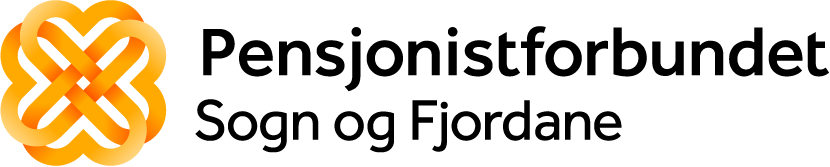 Fylkeskontoret                                                                                                          Førde, 01.11.21 ________________________________________________________________________________Dokument       Møtebok – Fylkesstyremøte________________________________________________________________________________møteopplysningarMøtestad: 		Møterom,  Concord, Firdavegen 6, Førde 3.etg.Møtedato:		AU-møte (Nils, Solfrid og Eiliv) kl. 10.00-11.00 Fylkesstyremøte mandag 01.11.21. kl. 11.00-14.30______________________________________________________________________________Dei som møtte:Nils Gjerland (leiar),Solfrid Fossberg(nestleiar), Eiliv Berdal, Eva Marie Halvorsen, Jon Gimmestad,  Arne Rognaldsen. Meldt forfall: Solveig Norevik og Magny Myklebust (1.vara)Møtt sekr.: Laila Hage__________________________________________________________________________Saker til handsamingSak 58/21FS Godkjenning av møteinnkalling og møtebok. Vedtak: Møteinnkalling og møtebok er godkjent.Sak 59/21FS ReferatsakerDet er søkt om kr. 200 000,- til kultur på Sommartreffet 2022 på midlar frå Vestland fylkeskommune. Dato som vart fremma i søknaden er 14.juni på Operahuset Nordfjord. Vi får avvente å sjå om det kjem midlar før ein startar planlegging.Helseutvalet har hatt møte den 15.10.21 på Concord.Håndbok i aldersvennleg lokalsamfunn er bestilt og komt til kontoret frå KS til alle styremedlemmane.Laila har laga heilt nytt materiale til motivasjonssamlingane i okt./nov. Vik og Gulen er avlyst.Laila og Solfrid har vore på Landsstyremøte/Helsekonferanse og fylkessekretærsamling på Gardermoen den 19.-21.10.21. Opplæring i facebook . Pensjonistforbundet Sogn og Fjordane har oppretta ei facebookside etter påbud av Pensjonistforbundet.Steinar Nes frå Viksdalen er ansatt som fagkonsulent i Pensjonistforbundet.Nils Gjerland møter på medlemsmøte til Postpensjonistane på Skei den 19.11.21. Nils Gjerland har vore på medlemsmøte i Askvoll pensjonistlag den 3.nov.Nils Gjerland har formulert eit svar til dei politiske partia som deltok på valkampdebatten vår på skei den 02.09. Dette blir sendt ut så fort som mogeleg.Vedtak: Styret tek referatsakene til vitande.Prosjektleiar Kari Eidnes Bjørkheim frå prosjekt E-helse Vestland kjem å informerar om dette prosjektet etter lunsj i styremøte.  Dette vil bli tatt opp som eiga sak på neste styremøte. Sunnfjord kommune er prosjekteigar på e-helse v/Kirsten Bruland, kommunalsjef for omsorg. Fokuset er god organisering og kompetanseheving i fokus. Sak 60/21FS Ansettelse av ny dagleg leiarMøte for denne saka vart  gjennomført på Teams, tirsdag 26. oktober 2021, kl 20.30 -21.30Desse møtte: Nils Gjerland , Jon Gimmestad, Solveig Norevik, Eilef Berdal, Eva Marie Halvorsen, og Solfrid Fossberg (på telefon). Møte vart framskunda for å gjere tilsetjingsvedtak , slik av vedkomande kan sei opp si stilling innan tidsfristen 31.10.21.Laila Hage har sagt opp stillinga, og har sin siste arbeidsdag her 31.12.2021. Stillinga har vore utlyst , og det melde seg i alt 5 søkjarar.  Nils Gjerland, Jon Gimmestad og Solfrid Fossberg fekk i oppdrag frå styret å arbeide med tilsetjingssaka.4.10. søkjarane vart vurdert, og to kandidatar vart inviterte til samtale 14.10.Britt Tjønneland 61 år, Førde, og Maria Mossestad 36 år, Vadheim/Førde.  Etter desse samtalane vart det semje om å drøfte vidare med Britt Tjønneland om løn og andre vilkår, og tidslinje. Det var først fysisk møte den 20.10, fleire telefonsamtaler og avklaringar  i digitalt møte . Lønsnivået i Britt sin noverande jobb i Førde Røde Kors har vore førande for den tilsetjingsavtale vi har kome fram til. Samrøystes vedtak1.Styret godkjenner tilsetjingsavtalen slik den ligg føre, med Britt Tjønneland som ny dagleg leiar for Pensjonistforbundet Sogn og Fjordane  i 100% stilling.2.Styreleiar sender omgåande melding til Britt Tjønneland, vedlagt tilsetjingsavtale.3.Andre kandidatar vert ikkje innstilt. 4. Lønskostnadane aukar noko i høve til tidlegare, så det må arbeidast grundig med budsjett for 2022, med tanke på nye inntekter, samt vurdere kostnadsbruken m.m.Vedtak: Britt Tjønneland har takka ja til jobben. Signert avtale blei underskreven den 29.okt. Startdato 1.febr. 2022.Sak61/21FS Orientering om medlemmar knytt til Pensjonistforbundet  Kollektivt tilmeldt:   Fagforbundet, Industri Energi, Postens pensjonistforbundet, Yrkestrafikkforbundet (YTF), Norsk Fysioterapiforbund, Statens Vegvesen, Mesta, Avdelingspensjonistenes forening av Norges Bank (AFP) og Kystverket.Desse medlemmane har vi ingen liste eller namn på. Vi veit ikkje kor mange dette er i vårt fylke. Det er kun dersom dei sjølve melder seg inn i lokallaget at dei kjem med i våre lister og blir telt her hjå oss. Derfor er det viktig å verve desse medlemmane inn i sitt lokallag. Dei sit heilt klare for å delta…..? Når desse blir meldt inn i lokallaga må det registrerast inne på nedtrekksgardina kor dei  høyrer til. Dei betaler då kun lokallag og fylkeskontingent. Sentral kontingent blir betalt av forbundet deira. Dette er den største gruppa av medlemmar i Pensjonistforbundet. Når dei blir pensjonistar i sitt yrke (dersom dei er medlem i desse forbunda) blir dei automatisk meldt inn i Pensjonistforbundet og får dei same gode og rettigheiter som alle andre medlemmar. Dei betaler kun kontingent til sitt forbund. Direkte medlemmar: Det vil seie dei medlemmane som melder seg inn vi heimesida sjølve, desse blir registrert som direktemedlemmar. Dei vil etter ei tid bli meldt over til lokallaget og dei kjem med i mantalet der, men dei blir ståande som direktemedlem sjølv om dei er fullverdig medlem av lokallaga. Det er difor viktig at lokallaga melder desse inn sjølve inne på TVV slik at dei blir lokallagsmedlemmar frå starten av. Dei som vil kun stå som direktemedlemmar vil også få tilbod om dette. Lokallagsmedlemmar: Det er medlemmar som er meldt inn via lokallaget eller som direkte medlemmar og står på lista som medlem i sitt lokallag. Saka blir utsatt til neste styremøte pga. forliten tid.Sak62/21FS Tid og sted for fylkesårsmøteVedtak:  Styret vedtok datoar for fylkesårsmøte i 2022 og mogeleg stad, men i ettertid er dei datoane ikkje tilgjengeleg på hotellet. I tillegg var prisen på hotellet veldig dyrt. Då både datoar og pris vart litt usikkert har vi vedtatt å ta opp igjen denne saka på neste styremøte.Sak63/21FS Oppsummering av haustkonferansenDet deltok ca. 70 personar frå 28 lokallag. Felleskostnadene kom på kr. 78 560,-.  God stemning og gode tilbakemeldingar.Vedtak: Styret gjekk gjennom organiseringa av haustkonferansen og det kom fram tilbakemeldingar som vi må gjere betre til neste år.Sak64/21FS Handbok i aldersvennleg lokalsamfunnVedtak: Handboka blei utdelt og blir tatt opp igjen som sak på eit seinare tidspunkt.Sak 65/21FS «Utfordringar i eldreomsorgen i framtida» utarbeida av HelseutvaletSjå vedlegg.Vedtak: Skrivet vil bli sendt til Pensjonistforbundet, Fylkeseldrerådet, Alle kommunale eldreråda i Sogn og Fjordane. Nils Gjerland vil skrive eit følgebrev som blir vedlagt skrivet. Sak 66/21FS Mangel på augelegar – kan bli ei ventetid på 122 veker.Viser til sak i Nrk Vestland der Astrid Gytri tek opp dette den lange ventetida for å komme til augelege. 21.10.21. Fekk den også oversendt av Blindeforbundet i Sogn og Fjordane v/Martin Malkenes med ynskje om å samarbeide om saka.Fleire eldre, fleire konsultasjonar– Behovet for konsultasjonar hos augelegar aukar i takt med talet på eldre.Det seier Kristen Realfsen, som er leiar i Norsk augelegeforeining (Norsk Oftalmologisk foreining).Foreininga har tidlegare lagt fram ein rapport («Konusrapporten») som seier at behovet for konsultasjonar vil auke med 76 prosent fram mot 2030.Bakteppet er ein stadig aldrande befolkning.Distrikts-Noreg risikerer å bli «ein gamleheim i naturskjønne omgivnader», sa Victor Norman, då han la fram ein rapport om demografiutviklinga til Kommunal – og moderniseringsdepartementet i fjor.Dei mest framståande sjukdomane er grå stær, grøn stær (glaukom) og AMD.– EØS-legar kamuflerer problemetMellom 2013 og 2019 kom ein tredjedel av nye augelegar i Noreg frå andre EØS-land.Augelege Alexander Skau har tidlegare uttala at dette har bidratt til å kamuflere at utdanningskapasiteten har vore for låg i fleire år.Utdanningskapasiteten er berre ein av fleire «flaskehalsar» som blir identifisert i Konusrapporten.– Eldrebølga vil få store konsekvensar. Derfor må vi tilpasse tenestene og utdanne fleire augelegar, seier Martin Malkenes, som er dagleg leiar i Noregs Blindeforbund i Sogn og Fjordane.Helsepolitisk talsmann for Høgre, Sveinung Stensland, har tidlegare foreslått at optikarar kan overta ein del av arbeidsoppgåvene som i dag fell på augelegane.Dette har møtt protestar frå mellom anna Norsk augelegeforeining. Dei meiner at optikarane «ikkje har nok fagleg kompetanse» til å fylle gapet etter augelegane.– Vil tvinge fram endringar– Framtida er fleire eldre, og fleire med behov for avanserte augehelsetenester. Difor vil det tvinge seg fram endringar, seier Hans Torvald Haugo til NRK.Han er generalsekretær og fagsjef i Noregs Optikerforbund. Saman med Norsk Glaukomforening har dei tatt til orde for ein eigen augehelseplan.Karin Straume er fagdirektør i Helsedirektoratet. Ho seier til NRK at dei ikkje har oppdaterte tal på underskotet av augelegar, men erkjenner problemet.– Det er relativt få nyutdanna legar som vel å spesialisere seg til augelege, så vi må ha merksemd på rekrutteringa til faget i åra som kjem.Heile reportasjen ligg på lenke eller inne på nrk Vestland.https://www.nrk.no/vestland/stor-mangel-pa-augelegar_-kan-bli-122-veker-ventetid-1.15688097Vedtak: Eiliv Berdal vil formulere eit skriv til neste styremøte som blir sendt til Pensjonistforbundet og Fylkeseldrerådet.Sak 67/21FS Styrearbeid framover.Pensjonistforbundet Sogn og Fjordane må ruste seg til å bli ei fagleg kraft for  prioriteringar i  ein god eldrepolitikk. Dette må prege styrearbeidet framover. Valg av tema, utgreiing, presentasjon og påverknad.  Breidablikk sitt arbeid og notat, og helseutvalet sin protokoll er gode døme på korleis vi kan systimatisere og forankre vårt arbeid med  ein framtidsretta eldrepolitikk. Styre må vurdere korleis vi skal førebu, og underbyggje våre oppspel. Stikkorda under syner noko av det vi kan velje frå.   VervingDirektemedlemmarFylle kvardagen i fylket og kommunane med politisk bodskap frå PensjonistforbundetVere tydeleg i mediabildet.Lage moderne møteplassar både digitale og fysiskeRaskt ute med informasjonSkulering – kursingForsterke SAKO samarbeidetSaka blir utsatt til neste styremøte pga. dårlig tid.Neste styremøte er forskyvd med ei veke til den 13.desember kl. 10.00 då det blir påfølgande juletallerken på Gloppen hotell etter møtet. Vi vil også ha synfaring på Datastova i Gloppen. Ein vil også be om at Odd Eide, leiar i eldrerådet i Gloppen, kjem å fortel om utfordringar og ting dei får til i eldrerådet. _________________________________________________________________________avs signNils Gjerland (sign)                                                                Laila Hage          